Bangkok Leisure Map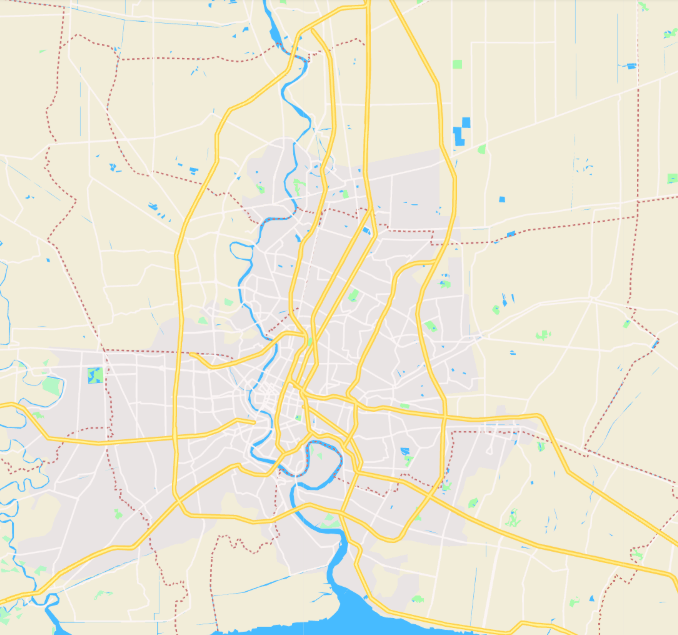 